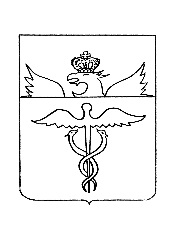 АдминистрацияБутурлиновского городского поселенияБутурлиновского муниципального районаВоронежской областиПостановлениеот 31.10.2022 г. № 601           г. БутурлиновкаО внесении изменений в Положение о платных услугах, предоставляемых муниципальным казенным учреждением «Бутурлиновский культурный центр», утвержденное постановлением администрации Бутурлиновского городского поселения от 25.03.2016 №205В соответствии со статьей 17 Федерального закона РФ от 06.10.2003 №131-ФЗ «Об общих принципах организации местного самоуправления в Российской Федерации», администрация Бутурлиновского городского поселенияПОСТАНОВЛЯЕТ:1. Внести изменения в Положение о платных услугах, предоставляемых муниципальным казенным учреждением «Бутурлиновский культурный центр», утвержденное постановлением администрации Бутурлиновского городского поселения от 25.03.2016 №205, дополнив пункт 2.1 раздела 2 «Перечень платных услуг в соответствии с направлениями уставной деятельности Учреждения» абзацем следующего содержания:«- организация туристического обслуживания и проведения экскурсий.».2. Настоящее постановление опубликовать в официальном периодическом печатном издании «Вестник муниципальных правовых актов Бутурлиновского городского поселения Бутурлиновского муниципального района Воронежской области» и разместить в информационно-телекоммуникационной сети «Интернет» на официальном сайте органов местного самоуправления Бутурлиновского городского поселения Бутурлиновского муниципального района Воронежской области.3. Контроль за исполнением настоящего постановления оставляю за собой.Глава администрации Бутурлиновского городского поселения								А.В. Головков